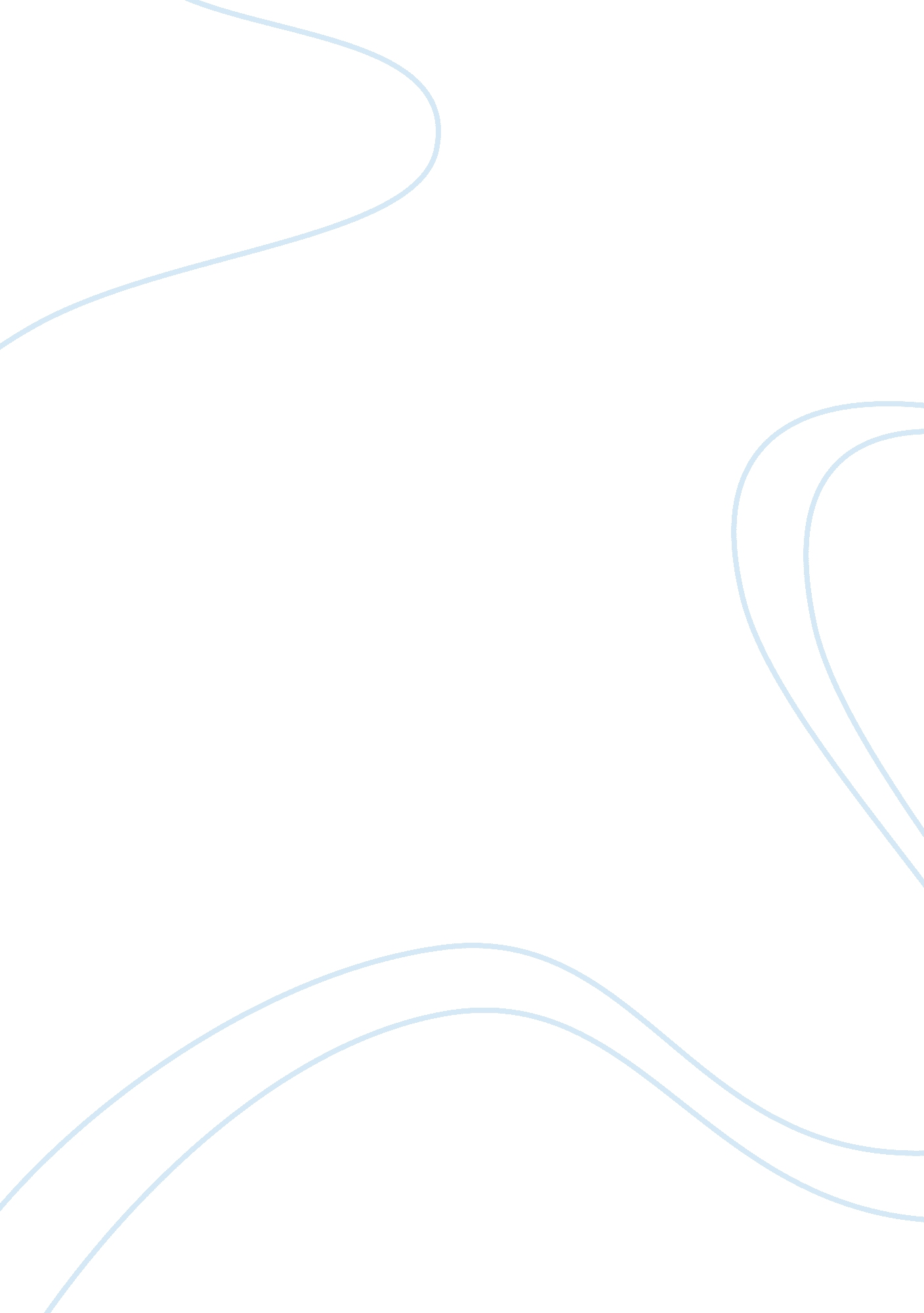 Managing human capital in a business commerce essay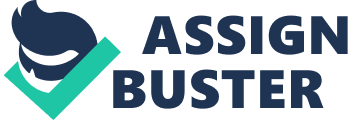 Motivation is a set of dynamic forces that create within every bit good as beyond an person ‘ s will or wants. It is a psychological procedure ensuing from the mutual interaction between the person and the environment that affects a individual ‘ s picks, attempt, and continuity. Within organisational psychological science, the survey of employee motive represents one of the most of import subjects in the subject, and there are several grounds for this. First, motive is a cardinal to understanding many signifiers of behavior in organisations. Understanding what motivates employees ‘ helps us to understand the kineticss underlying such of import behaviors as occupation public presentation, absenteeism, turnover, and even counterproductive behaviors. Second, an apprehension of the kineticss underlying assorted signifiers of behavior enhances our ability to foretell these same behavior. For illustration, if an organisation ‘ s leaders understand the motive underlying public presentation, they can foretell their employees ‘ future public presentation. This is of import when organisations are ab initio choosing new employees, but it may besides be helpful when current employees are being considered for promotional chances. All organisations, in one manner or another, effort to act upon employees ‘ behaviors. Organizations that are armed with a clear apprehension of motive are in a better place to act upon employee behavior than are organisations that lack this cognition. Harmonizing to Kanfer ( 1990 ) , motive is a conjectural construct-we can non see it or experience it. However, we can detect the effects or byproducts that are declarative of differing degrees of motive. Pinder ( 1998 ) argued that motive determines the signifier, way, strength, and continuance of work-related behaviour. For illustration, some employees may take to concentrate on task-based public presentation, whereas other employees choose to put their attempts on constructing interpersonal relationships and easing group coherence. The way of motive refers to the specific way employees take in carry throughing the ends they set for themselves. In a related definition, Steers, Mowday, and Shapiro ( 2004 ) late defined motive as ” factors or events that energize, channel, and sustain human behaviour over clip ” ( p. 79 ) . Maslow ‘ s Need Hierarchy Building on the work of Murray ( 1938 ) , Maslow ( 1943 ) proposed his well-known Need Hierarchy as an account of the forces driving human behaviour. It is of import to see that Maslow developed his Need Hierarchy based mostly on clinical observations instead than systematic empirical research. Despite these cautions, Maslow ‘ s theory has become rather influential in a assortment of countries of psychological science, including organisational psychological science. Figure: 1 nowadayss the five demand degrees that comprise Maslow ‘ s Need Hierarchy. At the underside of the hierarchy are physiological demands. This degree represents the demands for nutrient, O, and water-attributes that are physiologically necessary to prolong life. These demands are at the lowest degree because they will actuate behaviour merely if they are unsated. Therefore, a individual who lacks such basic necessities will be motivated chiefly to obtain them. When physiological demands are satisfied, a individual so ” moves on ” to the following degree in the hierarchy: safety demands, which include things such as shelter from the elements and protection from marauders. For illustration, work may let a individual to supply his or her household with equal lodging in a safe vicinity, every bit good as the security of holding a guaranteed retirement income. If safety demands are satisfied, the following degree that becomes salient is societal demands. This degree represents the demand to organize meaningful societal relationships with others and the desire to experience a sense of belonging. After societal demands are met, the following degree that becomes of import in actuating behaviour is esteem demands. Esteem demands are linked to a desire to experience a sense of competency and command. As with social/belongingness demands, esteem demands may potentially be satisfied in a assortment of ways. For illustration, one may experience a sense of regard or competency by being a good parent, cultivating a productive garden, or holding a neat and clean house. The highest demand degree that can be reached in Maslow ‘ s hierarchy is self realization. Harmonizing to Maslow ( 1943 ) , to self-actualize is to recognize one ‘ s possible and carry through one ‘ s capacities. ERG Theory The most direct descendent of Maslow ‘ s Need Hierarchy was Alderfer ‘ s ( 1969 ) ERG Theory of motive. The acronym ERG stands for being, relatedness, and growing. Basically, Alderfer collapsed Maslow ‘ s five demand degrees into three. Being encompasses both the physiological and the safety/security needs from Maslow ‘ s theory. ERG theory besides deviates from the Need Hierarchy in other of import ways. Unlike Maslow ‘ s theory, ERG Theory allows for the possibility that needs do non hold to run in a rigorous hierarchal manner ( Alderfer, 1969 ) . For illustration, an creative person may be seeking to rub out a life and, at the same clip, to accomplish his or her artistic potency. When it was foremost proposed, ERG Theory was seen as an betterment to Maslow ‘ s theory, but it has fared merely somewhat better in footings of empirical support. Alderfer ‘ s ( 1969 ) original work supported the theory, but subsequent trials have offered merely assorted support ( e. g. , Wanous & A ; Zwany, 1977 ) . However, like Maslow ‘ s theory, ERG Theory has served as a foundation for future theories in which need satisfaction is proposed to be a cardinal constituent. Need for Achievement Theory A 3rd need-based theory of motive, Need for Achievement Theory ( Atkinson, 1964 ; McClelland, 1965 ) , has proven to be slightly more utile than the two antecedently discussed. Necessitate for Achievement draws its historical roots from the early work of Murray ( 1938 ) . However, instead than concentrating on multiple demands, the accent has been chiefly on the Need for Achievement in explicating differences between people in purposive behaviour. The work of McClelland and others has identified some consistent separating features of those who have a high demand for accomplishment. For illustration, they tend to take moderate degrees of hazard, have a strong desire for cognition of consequences or feedback, and have a inclination to go really captive in their work. Equity Theory Equity Theory is a type of societal exchange theory that focuses on how people determine the equity of societal exchanges ( Adams, 1965 ) . Although Equity Theory can truly be applied to any signifier of societal exchange, in depicting this theory we focus on the work context. A basic premise of Equity Theory is that employees bring to the workplace what they perceive to be a figure of inputs. Harmonizing to Equity Theory, the most common signifier of unfairness is referred to as underpayment. This occurs when the ratio of inputs to results is perceived as less favorable than the comparative criterion. Harmonizing to Adams ( 1965 ) , an employee can utilize a figure of schemes in an effort to reconstruct equity when feelings of underpayment exist. 